Comportamento dei Dirigenti, Allenatori, Massaggiatori, Medici, Giocatori, Pubblico della SOCIETA' 'A':	Comportamento dei Dirigenti, Allenatori, Massaggiatori, Medici, Giocatori, Pubblico della SOCIETA' 'B': 	    Gara 	S-O 	Finale  		RISULTATO(Società A) 	    Gara 	S-O 	Finale  	(Società B)Giocatori espulsi(minuto - Cognome e Nome - n° maglia - Società - motivazione)Reti segnate  (indicare Società e minuto di gioco)	 	EVENTUALI SOSTITUZIONI AVVENUTE DURANTE I TEMPI DI GIOCOGiocatori ammoniti (minuto - Cognome e Nome - n° maglia - Società - motivazione)Società Ospitante	Società OspitataGreen Card (minuto - Cognome e Nome - n° maglia - Società - motivazione)	GIOCO TECNICO: gli ”SHOOT OUT"Gol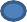 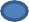 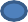 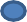 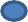 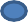 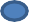 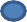 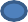 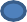 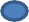 Gol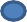 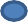 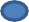 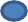 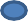 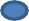 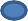 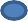 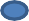 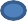 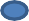 VARIE (eventuali osservazioni sul terreno di giuoco, spogliatoi, ecc.)Gol     TotaleGol     TotaleGLI ELENCHI DEI CALCIATORI   E DELLE PERSONE AMMESSE IN CAMPO (TECNICI, DIRIGENTI,  ECC.)	           VANNO ALLEGATI AL PRESENTE  REFERTO	             ASSISTENTI	             	1   Sig. 	L'ARBITRO2   Sig. 		 	(firma)